Publicado en Granada el 20/05/2015 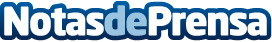 El Grupo Lo Monaco patrocina el Festival de Música y Danza de GranadaHoy a las 13.00h se formalizará el convenio para el patrocinio de la 64 edición del Festival Internacional de Música y Danza de la ciudad de Granada por parte de Grupo Lo MonacoDatos de contacto:Ana GarcíaResponsable de Marketing902 46 11 46 Nota de prensa publicada en: https://www.notasdeprensa.es/el-grupo-lo-monaco-patrocina-el-festival-de_1 Categorias: Artes Visuales Artes Escénicas Música Andalucia http://www.notasdeprensa.es